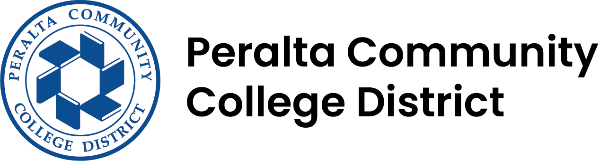 Finance & Administration Division2023-24 Budget Process Focus GroupsNotes November 19, 2022Meeting Highlights Dr. Nathaniel Jones is developing a page on the Finance and Administration website where additional information regarding budgeting processing will be provided.  Individuals want to provide feedback on the budget development process. There is discussion on how to improve the budgeting process in the district.  The District Finance Department's budgeting process and individual are trying to work out a budget for their college.  There are concerns regarding finding a solution within the current budget in addition to the continuous changes in management.  He would also like to set the starting line going back to his point about the clean start line of each college, and then the district, knowing where they are starting with different types of funding sources that will be used for the projects.  It was explained to how to set up a budget for temporary faculty and how the college budgeting process works.  It was advised on how to develop a fund out plan, plan a fiscal plan, and develop a replacement funding for a loss of a funding source. It was requested that Finance fill vacant positions in Accounts Payable and train more staff.Website we will provide additional opportunities for people to provide information.  Until the website is up and running feel free to email Dr. Nathaniel Jones directly or his assistant.